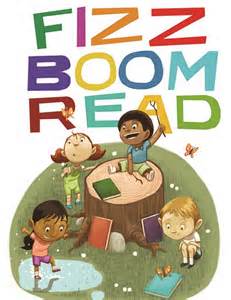 FAVORITE BOOKS                                                                                          AUTHORS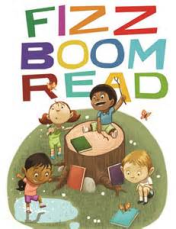                                                                       Favorite Authors: Recommended Series                       Recommended Series:                                  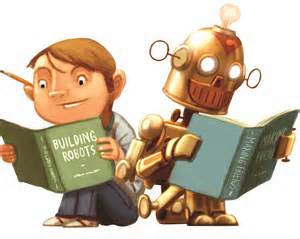 